Περιεκτικότητα διαλύματος – Εκφράσεις περιεκτικότητας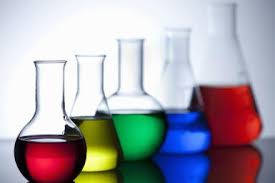 Ας ακονίσουμε το μυαλό μας…1. Για να παρασκευάσουμε 200g διάλυμα ζάχαρης με περιεκτικότητα 10% w/w,    διαλύουμε:    α. 20g ζάχαρης σε 200g νερό,     β. 10g ζάχαρη σε 190g νερό,     γ. 20g ζάχαρη σε 180g νερό;2. Η περιεκτικότητα σε ζάχαρη του ζαχαρούχου γάλακτος είναι 40% w/w.    Πόσα g  ζάχαρης περιέχονται σε 25g ζαχαρούχο γάλα;3. Το οξυγόνο διαλύεται στο νερό σε μικρή ποσότητα αλλά αρκετή για την ανάπτυξη   των υδρόβιων οργανισμών. Ποια είναι η περιεκτικότητα % w/w του νερού σε   οξυγόνο, αν σε 1000Kg νερό περιέχονται 10g οξυγόνο; 4. Στη συσκευασία κάποιου αναψυκτικού αναγράφεται ότι περιέχει 20% w/v ζάχαρη    Πόση είναι η μάζα της ζάχαρης που είναι διαλυμένη σε 330ml αναψυκτικού;5. Η Στέλλα έβαλε σε μια κατσαρόλα ένα ποτήρι νερό (250ml) και πρόσθεσε    5  κουταλιές ζάχαρη. Αν κάθε κουταλιά περιέχει 5g ζάχαρη, τι περιεκτικότητα    % w/v θα έχει το ζαχαρόνερο που παρασκευάστηκε; ( Ο όγκος του ζαχαρόνερου    να θεωρηθεί ίσος με τον όγκο του νερού που χρησιμοποιήθηκε-250ml).6. 20L  αέρα περιέχουν 15,8L άζωτο. Ποια η περιεκτικότητα % v/v του αέρα     σε άζωτο;7. Από ένα μπουκάλι κρασί που γράφει στην ετικέτα του ότι περιέχει αλκοόλη    12% v/v, κάποιος ήπιε ένα ποτήρι κρασί (120ml). Ένας άλλος ήπιε μπίρα από ένα   κουτάκι μπίρα (330ml) που γράφει στη συσκευασία του ότι περιέχει αλκοόλη    5% v/v . Ποιος κατανάλωσε περισσότερη αλκοόλη;Και όπως είπαμε, όσο ο κορωνοϊός κυκλοφορεί έξω εμείς… ΜΕΝΟΥΜΕ ΜΕΣΑ!!